	Equipment Change Form	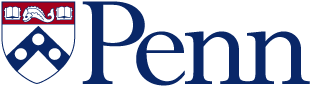 
Asset #_____________        and/or   	Tag #_____________Please complete the appropriate section(s) to indicate a change in asset ownership between Schools/Centers for the property item referenced above. (For multiple changes attach an excel spreadsheet.)Original Owning InformationOriginal School/Center Name ______________________________ Sch/Ctr #: _______Original ORG Name __________________________________________ ORG #: _______Original Bldg. Name ____________________Bldg. #______    Floor ____ Room _______Original Asset Administrator:  (Forward to New Asset Administrator after signing)
Name: _________________________________________   Signature: _________________________________                                           (Please print)Intramural Address: ________________________________________ Mail Code: ______________________E-mail address: ________________@_____________________ University Extension: __ __ __ - __ __ __ __ Original Senior BA____________________________________________________________________________ New Owning InformationNew School/Center Name _________________________________ Sch/Ctr #: _______New ORG Name _____________________________________________ ORG #: _______New Bldg. Name _______________________Bldg. #______    Floor ____ Room _______New Custodian: _______________________________Penn ID #______________________New Tagging Contact: _________________________Penn ID #_____________________Name: _________________________________________   Signature: _________________________________                                           (Please print)Intramural Address: ________________________________________ Mail Code: ______________________E-mail address: ________________@_____________________ University Extension: __ __ __ - __ __ __ __ New Senior BA_______________________________________________________________________________New Asset Administrator: (Forward a copy to Original Asset Administrator after signing)